Minuta: 25-11-14Por La Mañana-Trabajo em GrupoDois grupos de trabalho: um grupo para pensar e discutir as questões de Casos de Uso. E outro grupo que trabalhou no layout da página.-Apresentação dos Casos de Uso por Matías di SantiClassificar o Chequeo: inchequeable, chequable e ya publicado,Recibir Peticiones de Chequeo: twitter, facebook, email, nosso website.Asignar Petición por tipo de Sección (Elecciones, anuncios),Publicar el resultado de la petición,Contestar al usuário se uma petición es repetitida,Agregar comentário a petición em cola,Ajustar nível de destacado de lãs peticiones,Categorizar/Filtrar X Personas/frases,Agregar comentário a petición ya chequeada,Classificación de las peticiones por usuarios.Esqueleto da página do ‘Administrador’Esqueleto da página ‘Inchequeable’Esqueleto da página ‘Ya Publicado’Esqueleto da página ‘Chequeable’Por La Tarde-Apresentação do layout por Olaia Fernandez, com a presença do mentor Sergio (Mex).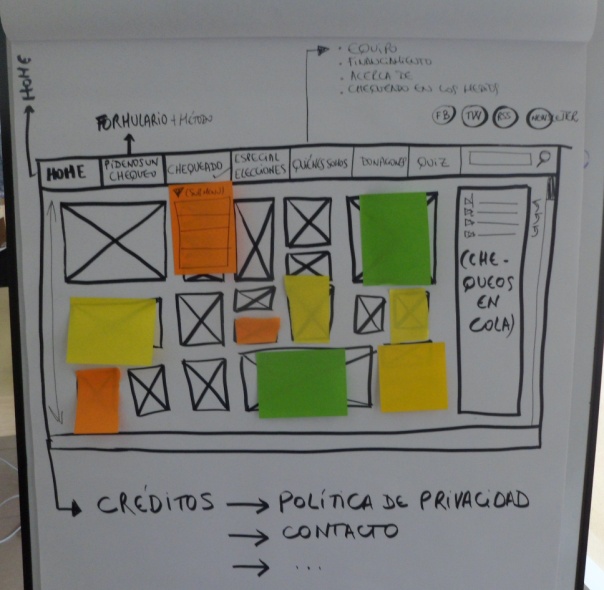 A primeira página (HOME) tem o Menu, a parte dos chequeados, e a parte que estão pendentes, também um menu embaixo. MENU: Home – Pídenos um Chequeo – Chequeado – Especial Elecciones – Quienes Somos – Donaciones – Quiz – Busca – Redes Sociales Foi discutida qual a melhor forma de apresentar esse layout, com sugestões do programador Freddy. -Participação do mentor Sergio (Mex)Também tivemos a participação de Sergio (Mex), nos alertando para trabalhar com o essencial. Sugeriu que a HOME tenha uma apresentação de forma ‘mesclada’ com todas as informações na página principal. Depois de sua participação a HOME foi alterada com a aprovação de todos.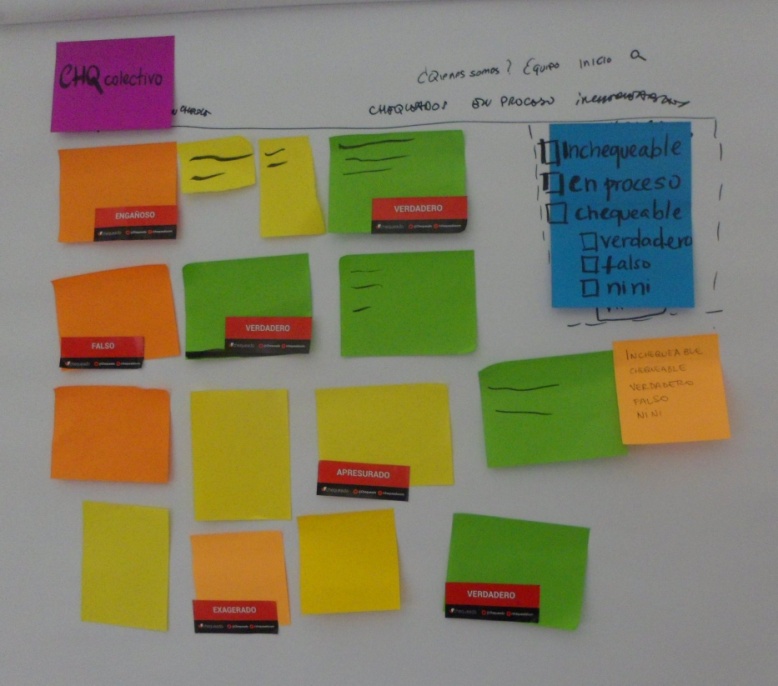 -Definição do Cronograma de trabalhoMiércoles: wireframe HomeJueves: wireframe single / 1 chequeoViernes: Prototipo Home / 1 chequeo-Solicitação de participação dos colaboradores com envio de CHEQUEOSTambém pedimos para os participantes dos outros grupos do LabICMx participarem com solicitação de CHEQUEOS. Eles podem enviar através da hashtag #CHQColectivo. Uma forma de trabalho coletivo, para que os colaboradores possam contribuir com o nosso projeto.